    ~ Δημοτικό Σχολείο Χοιροκοιτίας ~             Παναγιώτη Αμυγδάλη 13, 7741 Χοιροκοιτία, Λάρνακα – Τηλ.: 24322520 – Τηλεομοιότυπο: 24322815 – dim-choirokoitia-lar@schools.ac.cyΧοιροκοιτία, 29/10/2020Αγαπητοί γονείς και κηδεμόνεςτων παιδιών του σχολείου μας,1. ΑνακύκλωσηΣας ενημερώνουμε ότι αποφασίστηκε από τα παιδιά και τους δασκάλους όπως συνεχιστεί και στη φετινή χρονιά το πρόγραμμα ανακύκλωσης στο σχολείο μας. Συγκεκριμένα θα γίνεται συλλογή των πιο κάτω ανακυκλώσιμων υλικών:Μπαταρίες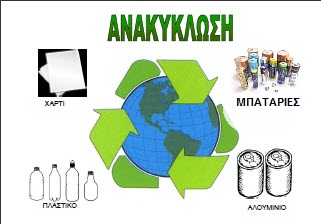 ΤηγανέλαιαΧαρτίΠλαστικόΠώματαΤενεκεδάκια αλουμινίουΜέρα συλλογής των πιο πάνω ανακυκλώσιμων υλικών έχει οριστεί η Δευτέρα κάθε εβδομάδας. Οι μαθητές θα μαζεύουν στο σπίτι όλη την εβδομάδα τα πιο πάνω υλικά και θα τα φέρνουν στο σχολείο το πρωί κάθε Δευτέρας. Τη γενική ευθύνη για τη συλλογή και την παραλαβή των πιο πάνω ανακυκλώσιμων υλικών θα έχουν τα παιδιά της Περιβαλλοντικής Επιτροπής του σχολείου (2 παιδιά από κάθε τάξη). Επιπρόσθετα σε κάθε τάξη θα υπάρχουν κάδοι για συλλογή χαρτιού και πλαστικού. Πέραν βέβαια της ανακύκλωσης επιβάλλεται και η εξοικονόμηση και η επαναχρησιμοποίηση των διάφορων υλικών.Είμαι απόλυτα βέβαιος ότι θα αγκαλιάσετε και στη φετινή χρονιά αυτή την εξαιρετική πρωτοβουλία των παιδιών και των δασκάλων. Το όφελος θα είναι τεράστιο τόσο για εμάς, όσο και για το περιβάλλον ευρύτερα.2. Περιοδικό για γονείςΔιαβάστε ψηφιακά το περιοδικό της Παγκύπριας Συνομοσπονδίας Γονέων Δημοτικής Εκπαίδευσης «Γονιός Εν Δράσει», Τεύχος 11 στον πιο κάτω σύνδεσμο:https://online.anyflip.com/hzxwz/yaon/mobile/index.htmlΟ Διευθυντής